Village of Bloomfield NewsletterVolume 2, Issue 2                               BloomfieldNY.org	April 2020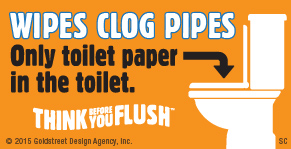 